МИНИСТЕРСТВО КУРОРТОВ, ТУРИЗМА И ОЛИМПИЙСКОГО НАСЛЕДИЯКРАСНОДАРСКОГО КРАЯПРИКАЗот 25 мая 2018 г. N 102ОБ УТВЕРЖДЕНИИ ПОРЯДКАПРЕДСТАВЛЕНИЯ ОПЕРАТОРАМИ КУРОРТНОГО СБОРА ОТЧЕТА ОПЕРАТОРАКУРОРТНОГО СБОРА И ПОРЯДКА ОСУЩЕСТВЛЕНИЯ МУНИЦИПАЛЬНЫМИОБРАЗОВАНИЯМИ КРАСНОДАРСКОГО КРАЯ, ВКЛЮЧЕННЫМИ В ТЕРРИТОРИЮПРОВЕДЕНИЯ ЭКСПЕРИМЕНТА ПО РАЗВИТИЮ КУРОРТНОЙИНФРАСТРУКТУРЫ, ОТДЕЛЬНЫХ ГОСУДАРСТВЕННЫХ ПОЛНОМОЧИЙКРАСНОДАРСКОГО КРАЯ ПО ОСУЩЕСТВЛЕНИЮ РЕГИОНАЛЬНОГОГОСУДАРСТВЕННОГО КОНТРОЛЯ (НАДЗОРА) ЗА ИСПОЛНЕНИЕМОПЕРАТОРАМИ КУРОРТНОГО СБОРА ОБЯЗАННОСТИ ПО ПРЕДОСТАВЛЕНИЮВ МИНИСТЕРСТВО КУРОРТОВ, ТУРИЗМА И ОЛИМПИЙСКОГО НАСЛЕДИЯКРАСНОДАРСКОГО КРАЯ ОТЧЕТА ОПЕРАТОРА КУРОРТНОГО СБОРАВ соответствии с Федеральным законом от 29 июля 2017 года N 214-ФЗ "О проведении эксперимента по развитию курортной инфраструктуры", Законом Краснодарского края от 27 ноября 2017 года N 3690-КЗ "О введении курортного сбора на территории Краснодарского края и внесении изменений в Закон Краснодарского края "Об административных правонарушениях" приказываю:(в ред. Приказа Министерства курортов, туризма и олимпийского наследия Краснодарского края от 26.07.2023 N 215)1. Утвердить:порядок представления операторами курортного сбора отчета оператора курортного сбора (приложение N 1 к настоящему приказу);порядок осуществления муниципальными образованиями Краснодарского края, включенными в территорию проведения эксперимента по развитию курортной инфраструктуры, отдельных государственных полномочий Краснодарского края по осуществлению регионального государственного контроля (надзора) за исполнением операторами курортного сбора обязанности по предоставлению в министерство курортов, туризма и олимпийского наследия Краснодарского края отчета оператора курортного сбора (приложение N 2 к настоящему приказу).(в ред. Приказа Министерства курортов, туризма и олимпийского наследия Краснодарского края от 26.07.2023 N 215)2. Отделу информационного сопровождения министерства курортов, туризма и олимпийского наследия Краснодарского края (Беглецова):обеспечить размещение (опубликование) настоящего приказа на официальном сайте министерства курортов, туризма и олимпийского наследия Краснодарского края в информационно-телекоммуникационной сети "Интернет";обеспечить направление настоящего приказа для размещения (опубликования) на официальном сайте администрации Краснодарского края в информационно-телекоммуникационной сети "Интернет".3. Отделу правового сопровождения в управлении правового и кадрового сопровождения министерства курортов, туризма и олимпийского наследия Краснодарского края (Кононенко) в 7-дневный срок после принятия настоящего приказа направить копию в Управление Министерства юстиции Российской Федерации по Краснодарскому краю.4. Контроль за выполнением настоящего приказа возложить на заместителя министра курортов, туризма и олимпийского наследия Краснодарского края Авдеева Л.Л.(в ред. Приказа Министерства курортов, туризма и олимпийского наследия Краснодарского края от 26.07.2023 N 215)5. Настоящий приказ вступает в силу на следующий день после его официального опубликования.МинистрХ.А.КОНСТАНТИНИДИПриложение 1Утвержденприказомминистерства курортов, туризмаи олимпийского наследияКраснодарского краяот 25 мая 2018 г. N 102ПОРЯДОКПРЕДСТАВЛЕНИЯ ОПЕРАТОРАМИ КУРОРТНОГО СБОРАОТЧЕТА ОПЕРАТОРА КУРОРТНОГО СБОРА1. Общие положения1.1. Порядок представления операторами курортного сбора отчета оператора курортного сбора (далее - Порядок) разработан в соответствии с Федеральным законом от 29 июля 2017 г. N 214-ФЗ "О проведении эксперимента по развитию курортной инфраструктуры" (далее - Федеральный закон N 214-ФЗ), Законом Краснодарского края от 27 ноября 2017 г. N 3690-КЗ "О введении курортного сбора на территории Краснодарского края и внесении изменений в Закон Краснодарского края "Об административных правонарушениях" (далее - Закон Краснодарского края N 3690-КЗ) и устанавливает форму, порядок и сроки представления отчета оператора курортного сбора (далее - отчет) в министерство курортов, туризма и олимпийского наследия Краснодарского края (далее - Министерство).(в ред. Приказа Министерства курортов, туризма и олимпийского наследия Краснодарского края от 26.07.2023 N 215)1.2. В настоящем Порядке понятия "оператор курортного сбора", "объект размещения" используются в значениях, установленных Федеральным законом N 214-ФЗ.2. Порядок представления операторамикурортного сбора отчета оператора курортного сбора2.1. Операторы курортного сбора на основании данных учета плательщиков курортного сбора и освобождаемых от уплаты курортного сбора лиц, отказавшихся уплачивать курортный сбор и не относящихся к категории плательщик курортного сбора, обязаны ежеквартально, начиная с 1 числа, но не позднее 8 рабочих дней, месяца, следующего за отчетным периодом, представлять в Министерство отчет оператора курортного сбора по форме, установленной в приложении 1 к настоящему Порядку, составленный в разрезе объектов размещения.Отчетным периодом признается квартал, на который приходится дата выезда плательщика курортного сбора из объекта размещения.В случае если в объекте размещения в отчетном периоде проживали лица, в отчет включаются сведения о лицах, выехавших из объекта размещения в отчетном периоде.В случае если в отчетном периоде в объекте размещения не проживали лица, в отчет включаются соответствующие сведения.За IV квартал отчет представляется в Министерство с 1 по 15 января включительно.2.2. В случае снятия оператора курортного сбора с налогового учета, при прекращении оператором курортного сбора в соответствии с законодательством Российской Федерации деятельности по предоставлению гостиничных услуг и (или) услуг по временному коллективному или индивидуальному размещению и (или) деятельности по обеспечению временного проживания (включая деятельность по предоставлению в пользование жилых помещений), в том числе в жилых помещениях, оператор курортного сбора не позднее дня снятия с учета в налоговом органе, прекращения в соответствии с законодательством Российской Федерации деятельности по предоставлению гостиничных услуг и (или) услуг по временному коллективному или индивидуальному размещению и (или) деятельности по обеспечению временного проживания (включая деятельность по предоставлению в пользование жилых помещений), в том числе в жилых помещениях, представляет в Министерство отчет об осуществлении деятельности в текущем отчетном периоде.2.3. В случае выявления оператором курортного сбора ошибки, допущенной в отчете, оператор курортного сбора представляет в Министерство корректирующий отчет оператора курортного сбора (далее - корректирующий отчет).Корректирующий отчет представляется в Министерство с сопроводительным письмом на бланке юридического лица, индивидуального предпринимателя (при наличии бланка), в котором указываются причины, послужившие основанием для корректировки сведений в отчете, и подписывается руководителем либо уполномоченным на подписание лицом, а также заверяется печатью юридического лица или индивидуального предпринимателя (при наличии печати).2.4. К отчету/корректирующему отчету, подписанному уполномоченным лицом, прилагается заверенная в установленном действующим законодательством порядке копия документа, предоставляющего право действовать от имени руководителя юридического лица или индивидуального предпринимателя.Отчет/корректирующий отчет должны содержать достоверные сведения.2.5. Оператор курортного сбора представляет в Министерство отчет/корректирующий отчет на бумажном носителе в оригинале, в случае невозможности предоставить отчет или корректирующий отчет указанным способом оператор курортного сбора представляет отчет/корректирующий отчет в электронном читаемом виде в формате pdf, jpeg по адресу электронной почты, указанному на официальном сайте Министерства.2.6. Министерство регистрирует отчет/корректирующий отчет в день получения и рассматривает его на:соответствие форме отчета, установленной приложением 1 к настоящему Порядку;полноту предоставления сведений;наличие технических ошибок.2.7. В случае если сведения, содержащиеся в отчете/корректирующем отчете, соответствуют форме, установленной приложением 1 к настоящему Порядку, представлены в полном объеме, отсутствуют технические ошибки, Министерство не позднее семи рабочих дней со дня регистрации отчета или корректирующего отчета размещает сведения о представлении оператором курортного сбора отчета/корректирующего отчета на официальном сайте Министерства в информационно-телекоммуникационной сети "Интернет" с соблюдением требований Федерального закона от 27 июля 2006 г. N 152-ФЗ "О персональных данных" по форме, установленной приложением 2 к настоящему Порядку.2.8. В случае представления отчета/корректирующего отчета в электронном виде не в соответствии с формой отчета, установленной приложением 1 к настоящему Порядку, и (или) не в полном объеме, и (или) в случае выявления технических ошибок Министерство не позднее семи рабочих дней со дня регистрации отчета/корректирующего отчета направляет оператору курортного сбора на адрес электронной почты, с которого поступил отчет/корректирующий отчет, электронное уведомление о необходимости доработать отчет/корректирующий отчет с указанием причин направления на доработку (далее - электронное уведомление).2.9. В случае представления отчета/корректирующего отчета на бумажном носителе не в соответствии с формой, установленной приложением 1 к настоящему Порядку, и (или) не в полном объеме, и (или) выявления технических ошибок Министерство не позднее семи рабочих дней со дня регистрации отчета/корректирующего отчета направляет оператору курортного сбора письменное уведомление о необходимости доработать отчет/корректирующий отчет с указанием причин направления на доработку (далее - письменное уведомление).2.10. Оператор курортного сбора обязан в течение трех рабочих дней после получения письменного уведомления или электронного уведомления доработать и повторно направить отчет/корректирующий отчет в Министерство.2.11. Рассмотрение отчета/корректирующего отчета, полученного Министерством от оператора курортного сбора после доработки, осуществляется в порядке, предусмотренном пунктами 2.6 - 2.9 настоящего Порядка.2.12. Информация о направлении отчета/корректирующего отчета на доработку размещается на официальном сайте Министерства в информационно-телекоммуникационной сети "Интернет" с соблюдением требований Федерального закона от 27 июля 2006 г. N 152-ФЗ "О персональных данных" по форме, установленной приложением 2 к настоящему Порядку.Заместитель начальника отделасопровождения неналоговых платежейминистерства курортов, туризмаи олимпийского наследияКраснодарского краяС.П.РАДЧЕНКОПриложение 1к Порядкупредставления операторамикурортного сбора отчетаоператора курортного сбора                                  Министру курортов, туризма и олимпийского                                  наследия Краснодарского края                                  Ф.И.О.                     Отчет оператора курортного сбора___________________________________________________________________________  (ИНН, наименование оператора курортного сбора, организационно-правовая                        форма (для юридических лиц)___________________________________________________________________________    (наименование объекта размещения, обозначенное в реестре операторов                             курортного сбора)    за отчетный период: I, II, III, IV квартал _______ года                        -----------------------------------                              (необходимое оставить)Заместитель начальника отделасопровождения неналоговых платежейминистерства курортов, туризмаи олимпийского наследияКраснодарского краяС.П.РАДЧЕНКОПриложение 2к Порядкупредставления операторамикурортного сбора отчетаоператора курортного сбораФорма сведений,размещаемых на официальном сайте министерства курортов,туризма и олимпийского наследия Краснодарского краяНачальник отдела сопровожденияненалоговых платежей министерства курортов,туризма и олимпийского наследияКраснодарского краяЕ.А.ПИСТУНОВАПриложение 2Утвержденприказомминистерства курортов, туризмаи олимпийского наследияКраснодарского краяот 25 мая 2018 г. N 102ПОРЯДОКОСУЩЕСТВЛЕНИЯ МУНИЦИПАЛЬНЫМИ ОБРАЗОВАНИЯМИКРАСНОДАРСКОГО КРАЯ, ВКЛЮЧЕННЫМИ В ТЕРРИТОРИЮ ПРОВЕДЕНИЯЭКСПЕРИМЕНТА ПО РАЗВИТИЮ КУРОРТНОЙ ИНФРАСТРУКТУРЫ, ОТДЕЛЬНЫХГОСУДАРСТВЕННЫХ ПОЛНОМОЧИЙ КРАСНОДАРСКОГО КРАЯПО ОСУЩЕСТВЛЕНИЮ РЕГИОНАЛЬНОГО ГОСУДАРСТВЕННОГО КОНТРОЛЯ(НАДЗОРА) ЗА ИСПОЛНЕНИЕМ ОПЕРАТОРАМИ КУРОРТНОГО СБОРАОБЯЗАННОСТИ ПО ПРЕДОСТАВЛЕНИЮ В МИНИСТЕРСТВО КУРОРТОВ,ТУРИЗМА И ОЛИМПИЙСКОГО НАСЛЕДИЯ КРАСНОДАРСКОГО КРАЯОТЧЕТА ОПЕРАТОРА КУРОРТНОГО СБОРА1. Общие положения1.1. Настоящий Порядок разработан в соответствии с Федеральным законом от 29 июля 2017 г. N 214-ФЗ "О проведении эксперимента по развитию курортной инфраструктуры" (далее - Федеральный закон N 214-ФЗ), Законом Краснодарского края от 27 ноября 2017 г. N 3690-КЗ "О введении курортного сбора на территории Краснодарского края и внесении изменений в Закон Краснодарского края "Об административных правонарушениях" (далее - Закон Краснодарского края N 3690-КЗ) и определяет порядок осуществления муниципальными образованиями Краснодарского края, включенными в территорию проведения эксперимента по развитию курортной инфраструктуры в целях сохранения, восстановления и развития курортов, формирования единого туристского пространства, создания благоприятных условий для устойчивого развития сферы туризма (далее соответственно - органы местного самоуправления, эксперимент), отдельных государственных полномочий Краснодарского края по осуществлению регионального государственного контроля (надзора) за исполнением операторами курортного сбора обязанности по предоставлению в министерство курортов, туризма и олимпийского наследия Краснодарского края (далее - Министерство) отчета оператора курортного сбора, установленной частью 5 статьи 10 Федерального закона N 214-ФЗ и частью 5 статьи 9 Закона Краснодарского края N 3690-КЗ (далее соответственно - отчет, отдельные государственные полномочия).(в ред. Приказа Министерства курортов, туризма и олимпийского наследия Краснодарского края от 26.07.2023 N 215)1.2. В настоящем Порядке понятие "оператор курортного сбора" используется в значении, установленном Федеральным законом N 214-ФЗ.2. Порядокосуществления органами местного самоуправления отдельныхгосударственных полномочий2.1. Органы местного самоуправления самостоятельно на постоянной основе осуществляют мониторинг исполнения операторами курортного сбора обязанности по предоставлению в Министерство отчета.2.2. Органы местного самоуправления осуществляют мониторинг сведений о факте предоставления отчета оператором курортного сбора, размещенных на официальном сайте Министерства в информационно-телекоммуникационной сети "Интернет".2.3. При выявлении органами местного самоуправления отсутствия на официальном сайте Министерства в информационно-телекоммуникационной сети "Интернет" сведений о факте предоставления оператором курортного сбора отчета органы местного самоуправления в день выявления таких сведений письменно уведомляют оператора курортного сбора о необходимости выполнения обязанности по представлению в Министерство отчета, а также Министерство о направлении данного уведомления в адрес оператора курортного сбора. При подтверждении факта нарушения оператором курортного сбора порядка и (или) сроков предоставления отчета органы местного самоуправления составляют протокол об административном правонарушении.Начальник отдела сопровожденияненалоговых платежей министерства курортов,туризма и олимпийского наследияКраснодарского краяЕ.А.ПИСТУНОВА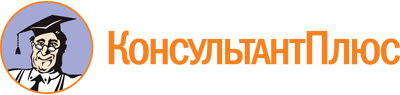 Приказ Министерства курортов, туризма и олимпийского наследия Краснодарского края от 25.05.2018 N 102
(ред. от 26.07.2023)
"Об утверждении порядка представления операторами курортного сбора отчета оператора курортного сбора и порядка осуществления муниципальными образованиями Краснодарского края, включенными в территорию проведения эксперимента по развитию курортной инфраструктуры, отдельных государственных полномочий Краснодарского края по осуществлению регионального государственного контроля (надзора) за исполнением операторами курортного сбора обязанности по предоставлению в министерство курортов, туризма и олимпийского наследия Краснодарского края отчета оператора курортного сбора"Документ предоставлен КонсультантПлюс

www.consultant.ru

Дата сохранения: 15.08.2023
 Список изменяющих документов(в ред. Приказов Министерства курортов, туризма и олимпийского наследияКраснодарского края от 21.12.2018 N 246, от 14.05.2020 N 93,от 26.07.2023 N 215)Список изменяющих документов(в ред. Приказов Министерства курортов, туризма и олимпийского наследияКраснодарского края от 14.05.2020 N 93, от 26.07.2023 N 215)ИНННаименование оператора курортного сбораНаименование объекта размещения, обозначенное в реестре операторов курортного сбораТерритория МО, на которой расположен объект размещенияПериод предоставления отчетности (отчетный период - ___ квартал _____ года)Количество размещенных лиц (всего), чел.Количество лиц, уплативших курортный сбор, чел.Сумма перечисленных средств в бюджет Краснодарского края от уплаты курортного сбора, руб.Реквизиты платежного документа по перечислению курортного сбора в бюджет Краснодарского краяКоличество лиц, отказавшихся от уплаты курортного сбора, чел.Количество лиц, воспользовавшихся льготой, чел.Количество лиц, воспользовавшихся льготой, чел.Количество лиц, воспользовавшихся льготой, чел.Количество лиц, воспользовавшихся льготой, чел.Количество лиц, воспользовавшихся льготой, чел.Количество лиц, воспользовавшихся льготой, чел.Количество лиц, воспользовавшихся льготой, чел.Количество лиц, воспользовавшихся льготой, чел.Количество лиц, воспользовавшихся льготой, чел.Количество лиц, воспользовавшихся льготой, чел.Количество лиц, воспользовавшихся льготой, чел.Количество лиц, воспользовавшихся льготой, чел.Количество лиц, воспользовавшихся льготой, чел.Количество лиц, воспользовавшихся льготой, чел.Количество лиц, воспользовавшихся льготой, чел.Количество лиц, воспользовавшихся льготой, чел.Количество лиц, воспользовавшихся льготой, чел.Количество лиц, воспользовавшихся льготой, чел.Количество лиц, воспользовавшихся льготой, чел.Количество лиц, воспользовавшихся льготой, чел.Количество лиц, воспользовавшихся льготой, чел.Количество лиц, не относящихся к категории - плательщик курортного сбора (лица, не достигшие 18 лет, лица, проживающие в объекте размещения менее 24 часов), чел.ИНННаименование оператора курортного сбораНаименование объекта размещения, обозначенное в реестре операторов курортного сбораТерритория МО, на которой расположен объект размещенияПериод предоставления отчетности (отчетный период - ___ квартал _____ года)Количество размещенных лиц (всего), чел.Количество лиц, уплативших курортный сбор, чел.Сумма перечисленных средств в бюджет Краснодарского края от уплаты курортного сбора, руб.Реквизиты платежного документа по перечислению курортного сбора в бюджет Краснодарского краяКоличество лиц, отказавшихся от уплаты курортного сбора, чел.В том числе по видам льготных категорий, установленных статьей 7 Закона N 214-ФЗВ том числе по видам льготных категорий, установленных статьей 7 Закона N 214-ФЗВ том числе по видам льготных категорий, установленных статьей 7 Закона N 214-ФЗВ том числе по видам льготных категорий, установленных статьей 7 Закона N 214-ФЗВ том числе по видам льготных категорий, установленных статьей 7 Закона N 214-ФЗВ том числе по видам льготных категорий, установленных статьей 7 Закона N 214-ФЗВ том числе по видам льготных категорий, установленных статьей 7 Закона N 214-ФЗВ том числе по видам льготных категорий, установленных статьей 7 Закона N 214-ФЗВ том числе по видам льготных категорий, установленных статьей 7 Закона N 214-ФЗВ том числе по видам льготных категорий, установленных статьей 7 Закона N 214-ФЗВ том числе по видам льготных категорий, установленных статьей 7 Закона N 214-ФЗВ том числе по видам льготных категорий, установленных статьей 7 Закона N 214-ФЗВ том числе по видам льготных категорий, установленных статьей 7 Закона N 214-ФЗВ том числе по видам льготных категорий, установленных статьей 7 Закона N 214-ФЗВ том числе по видам льготных категорий, установленных статьей 7 Закона N 214-ФЗВ том числе по видам льготных категорий, установленных статьей 7 Закона N 214-ФЗВ том числе по видам льготных категорий, установленных статьей 7 Закона N 214-ФЗВ том числе по видам льготных категорий, установленных статьей 7 Закона N 214-ФЗВ том числе по видам льготных категорий, установленных статьей 7 Закона N 214-ФЗВ том числе по видам льготных категорий, установленных статьей 7 Закона N 3690-КЗВсего по видам льготных категорий, установленных статьей 7 Закона N 214-ФЗ и частью 3 статьи 7 Закона N 3690-КЗКоличество лиц, не относящихся к категории - плательщик курортного сбора (лица, не достигшие 18 лет, лица, проживающие в объекте размещения менее 24 часов), чел.ИНННаименование оператора курортного сбораНаименование объекта размещения, обозначенное в реестре операторов курортного сбораТерритория МО, на которой расположен объект размещенияПериод предоставления отчетности (отчетный период - ___ квартал _____ года)Количество размещенных лиц (всего), чел.Количество лиц, уплативших курортный сбор, чел.Сумма перечисленных средств в бюджет Краснодарского края от уплаты курортного сбора, руб.Реквизиты платежного документа по перечислению курортного сбора в бюджет Краснодарского краяКоличество лиц, отказавшихся от уплаты курортного сбора, чел.п. 1 части 1 статьи 7п. 2 части 1 статьи 7п. 3 части 1 статьи 7п. 4 части 1 статьи 7п. 5 части 1 статьи 7п. 6 части 1 статьи 7п. 7 части 1 статьи 7п. 8 части 1 статьи 7п. 9 части 1 статьи 7п. 10 части 1 статьи 7п. 11 части 1 статьи 7п. 12 части 1 статьи 7п. 13 части 1 статьи 7п. 14 части 1 статьи 7п. 15 части 1 статьи 7п. 16 части 1 статьи 7п. 17 части 1 статьи 7п. 18 части 1 статьи 7п. 19 части 1 статьи 7часть 3 статьи 7Всего по видам льготных категорий, установленных статьей 7 Закона N 214-ФЗ и частью 3 статьи 7 Закона N 3690-КЗКоличество лиц, не относящихся к категории - плательщик курортного сбора (лица, не достигшие 18 лет, лица, проживающие в объекте размещения менее 24 часов), чел.1234567891011121314151617181920212223242526272829303132Руководитель (уполномоченное лицо)---------------------------------------------_______________________________(должность)(подпись)(расшифровка Ф.И.О.)М.П. (при наличии)Ф.И.О. исполнителя, рабочий телефонФ.И.О. исполнителя, рабочий телефонФ.И.О. исполнителя, рабочий телефонИНННаименование оператора курортного сбораНаименование объекта размещения, обозначенное в реестре операторов курортного сбораТерритория МО, на которой расположен объект размещенияПериод отчетности (отчетный квартал)Информация о рассмотрении отчета оператора курортного сбора (отчет принят, отчет отправлен на доработку)123456Список изменяющих документов(в ред. Приказов Министерства курортов, туризма и олимпийского наследияКраснодарского края от 14.05.2020 N 93, от 26.07.2023 N 215)